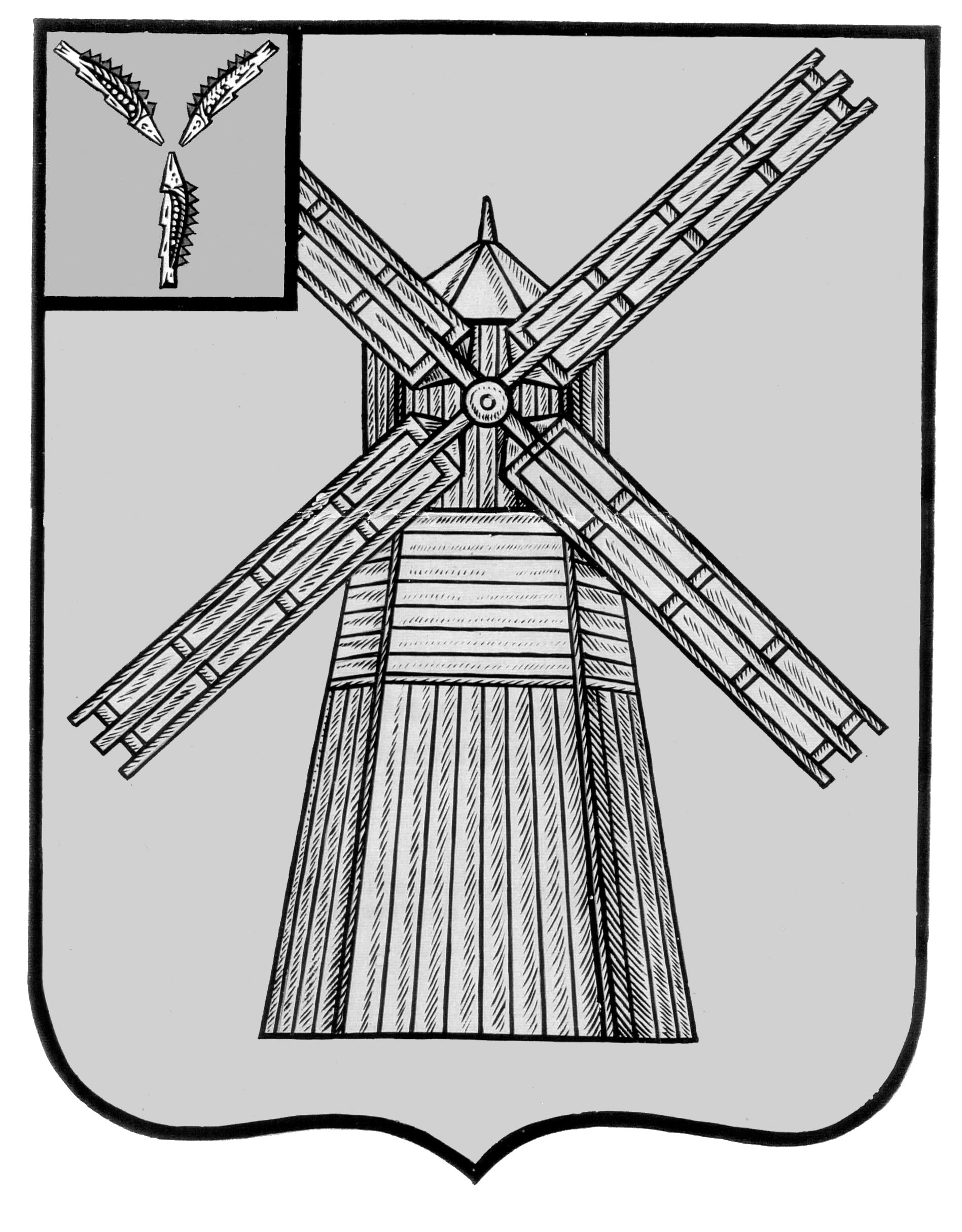 СОБРАНИЕ ДЕПУТАТОВПИТЕРСКОГО МУНИЦИПАЛЬНОГО РАЙОНА САРАТОВСКОЙ ОБЛАСТИ РЕШЕНИЕот  23 декабря 2016 года                                                                                     №6-9О заключении соглашений о передаче части полномочий по решению вопросов местного значения органов местного самоуправления Агафоновского, Алексашкинского, Мироновского, Малоузенского, Нивского, Новотульского, Орошаемого муниципальных образований Питерского муниципального района органам местного самоуправления Питерского муниципального района	В соответствии с  частью 4 статьи 15 Федерального закона от 6 октября 2003 года N 131- ФЗ «Об общих принципах организации местного самоуправления в Российской Федерации», статьей 21 Устава Питерского муниципального района, решением Совета Новотульского муниципального образования от 14 декабря 2016 года №11-2 «О заключении соглашения с администрацией Питерского муниципального района о передаче полномочий, отнесенных к компетенции органов местного самоуправления поселения», решением Совета Мироновского муниципального образования от 20 декабря  2016 года №6 «О заключении соглашения  с администрацией Питерского муниципального района о передаче полномочий, отнесенных к компетенции органов местного самоуправления поселения»,  решением Совета Нивского  муниципального образования от 1 декабря 2016 года № 9-1  «О заключении соглашения  с администрацией Питерского муниципального района Саратовской области о передаче полномочий, отнесенных к компетенции органов местного самоуправления поселения»», решением Совета Агафоновского  муниципального  образования от 14  ноября  2016 года  № 4-2 «О заключении соглашения  с администрацией Питерского муниципального района о передаче полномочий», решением Совета Алексашкинского муниципального образования от 14 декабря 2016 года № 4-4  «О заключении соглашения  с администрацией Питерского муниципального района о передаче полномочий, отнесенных  к компетенции органов местного самоуправления поселения», решением Совета  Малоузенского  муниципального образования  от  14  декабря 2016 года № 4-3  «О заключении соглашения  с администрацией Питерского муниципального района о передаче полномочий»,  решением Совета Орошаемого муниципального образования от 23 ноября 2016 года № 23-1  «О заключении Соглашения  с администрацией Питерского муниципального района Саратовской области о передаче полномочий, отнесенных к компетенции органов местного самоуправления поселения» Собрание депутатов Питерского муниципального района РЕШИЛО:1. Заключить соглашения с органами местного самоуправления Агафоновского Алексашкинского, Мироновского, Малоузенского, Нивского, Новотульского, Орошаемого муниципальных образований Питерского муниципального района о передаче с 1 января по 31 декабря 2017 года части полномочий органов местного самоуправления вышеуказанных муниципальных образований по решению вопросов местного значения органам местного самоуправления Питерского муниципального района:	1) составление и исполнение бюджета поселения;	2) создание условий для организации досуга и обеспечения жителей поселения услугами организаций культуры.	2. Подписание соглашений, указанных в пункте 1 настоящего решения поручить главе Питерского муниципального района Егорову С.И.	3. Настоящее решение вступает в силу с момента официального опубликования в районной газете «Искра».	4. Контроль за исполнением  настоящего решения возложить на комиссию Собрания депутатов Питерского муниципального района по вопросам социальной сферы, местного самоуправления, соблюдения законности и охраны общественного порядка.Председатель Собрания депутатов                                                 В.Н.ДерябинГлава Питерского муниципального района		                 С.И.Егоров